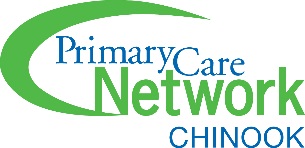 Employment OpportunityClinical Care Coordinator: Milk River Medical ClinicJob Description  The Clinical Care Coordinator (CCC) is a professional Registered Nursing position working in a Primary care setting and has a primary accountability in supporting the goals of Primary Health Care as well as the goals of the Chinook Primary Care Network (CPCN) and Alberta Health initiatives.
The CCC works in concert with their clinic’s physician lead(s), clinic manager, staff, and the CPCN team.
The successful candidate would demonstrate specialized depth of knowledge in clinical practice and self management as well as a breadth of experience in Primary Health Care. This experience would include quality improvement, adult education, case coordination, and chronic disease management. Clinical Care Coordinators demonstrate a strong understanding and commitment to program development, teamwork, leadership, and management/integration of multiple improvement projects.
The CCC must be competent in dealing with an array of patient health situations, some of which are complex and can require urgent intervention. The CCC is active as a quality improvement and clinical practice role model, coach or mentor for other clinic staff, and is responsible to coordinate, supervise, monitor and evaluate the provision of health services out of the Primary Care clinic. The position actively pursues personal practice excellence by participating in professional development activities, including those hosted by the CPCN.
Position Qualifications: Registered Nurse in good standing with Minimum three years’ RN experience.  Experience in a primary care setting preferred.  Experience in community health, LTC, and/or ambulatory care setting will be considered with experience in leadership role. Demonstrates exceptional critical thinking and prioritization skillsLeadership, management and/or case coordination experienceExperience with electronic medical record keeping, preference given to those with clinical EMR experience.Excellent written and verbal communication skillsPreference will be given to candidates with experience working to full scope of their practice.  Strong facilitation, and organizational skills Charge nurse experience or experience leading a multidisciplinary team. Knowledge and skills in quality improvement and measurement an asset Knowledge and skills in health education for individuals and groups Demonstrated clinical skill in physical examination and nursing intervention as well as understanding of chronic disease managementExperience working with a variety of service providers in a collaborative setting Knowledge and skills OR a willingness to develop knowledge and skills in program planning and evaluation Proficiency in use of computers including: MS Office, E-mail, MS Excel, & Power Point. Ability to maintain patient privacy & confidentiality   Current certification in Basic Cardiac Life Support Only candidates chosen for an interview will be notified. For further information For further information about the Chinook Primary Care Network: www.chinookprimarycarenetwork.ab.ca Status: permanent FTE: 0.4 (16h/week)Department:	 Hours of Work: TBD: Clinical Hours:                           Monday – Friday    8:30-16:30Rate: to be negotiated, based on qualificationsStart Date: as soon as possible Posting Date:  April 2, 2024Competition Closing Date: until suitable candidate is found Submit via email to: Kimberly.daniels@ahs.ca  